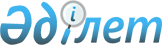 Көшелерге атау беру туралыАтырау облысы Индер ауданы Есбол ауылдық округі әкімінің 2023 жылғы 18 тамыздағы № 108 шешімі
      "Қазақстан Республикасының әкімшілік-аумақтық құрылысы туралы" Қазақстан Республикасының Заңының 14-бабының 4) тармақшасына сәйкес, Есбол ауылы тұрғындарының пікірін ескере отырып және Атырау облыстық ономастика комиссиясының 2023 жылғы 22 маусымдағы қорытындысы негізінде, ШЕШТІМ:
      1. Атырау облысы Индер ауданы Есбол ауылдық округі Есбол ауылындағы көшелерге келесі атаулар берілсін:
      № 3 көшеге - Хиуаз Доспанова көшесі;
      № 5 көшеге - Абылайхан көшесі;
      № 6 көшеге - Әл-Фараби көшесі;
      № 7 көшеге - Жұмекен Нәжімеденов көшесі;
      № 8 көшеге - Әйтеке би көшесі;
      № 9 көшеге - Бауыржан Момышұлы көшесі;
      № 10 көшеге - Шәмші Қалдаяқов көшесі;
      Дина Нұрпейісова бұрылысы көшесіне Қайрат Рысқұлбеков көшесі.
      2. Осы шешімнің орындалуын бақылауды өзіме қалдырамын.
      3. Осы шешім оның алғашқы ресми жарияланған күнінен кейін күнтізбелік он күн өткен соң қолданысқа енгізіледі.
					© 2012. Қазақстан Республикасы Әділет министрлігінің «Қазақстан Республикасының Заңнама және құқықтық ақпарат институты» ШЖҚ РМК
				
      Есбол ауылдық округінің әкімі

А. Тілекқабыл
